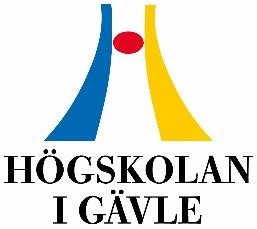 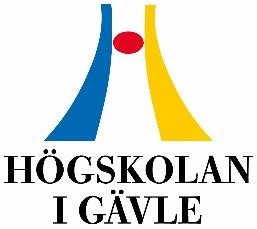 AKADEMIN FÖR HÄLSA OCH ARBETSLIV  AVDELNINGEN FÖR HÄLSO- OCH VÅRDVETENSKAP  Ansökan om verksamhetsförlagd utbildning efter studieuppehåll på sjuksköterskeprogrammetAnsökan om vfu efter studieuppehåll skickar du in terminen innan du ska göra din verksamhetsförlagda utbildning  senast den 15 mars för höstterminen senast den 15 oktober för vårterminen  Beslut 	  Ansökan beviljas                   	Ansökan avslås                   Skickas med E-post till: anita.nystrom@hig.se Efternamn Förnamn Personnummer E-post Tel nr Program Studieort Ange vilken kurs ansökan gäller Ange vilket år ansökan gäller Hösttermin                                                       Vårtermin                                                      Datum Beslutsmotivering Underskrift Beslutsmotivering Namnförtydligande Beslutsmotivering 